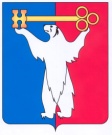 АДМИНИСТРАЦИЯ ГОРОДА НОРИЛЬСКАКРАСНОЯРСКОГО КРАЯРАСПОРЯЖЕНИЕО внесении изменений в распоряжение Администрации города Норильска
от 22.01.2014 № 182 В связи с кадровыми изменениями в Администрации города Норильска и учреждениях здравоохранения, расположенных на территории муниципального образования город Норильск,Внести в персональный состав Координационного совета по оказанию материальной помощи на оплату расходов, связанных с лечением, утвержденный распоряжением Администрации города Норильска от 22.01.2017 № 182 (далее – состав Координационного совета), следующие изменения:Вывести из состава Координационного совета Енчика Геннадия Геннадьевича, Бондаренко Нину Васильевну, Кочарова Георгия Николаевича;1.2.	Ввести в состав Координационного совета:-	Антипову Ольгу Васильевну – заместителя начальника отдела по управлению городским хозяйством и работе с населением Кайерканского территориального управления Администрации города Норильска, в качестве члена Координационного совета;-	Габову Ирину Николаевну – заместителя главного врача по поликлинической работе краевого государственного бюджетного учреждения здравоохранения «Норильская межрайонная детская больница», в качестве члена Координационного совета с правом совещательного голоса (по согласованию);-	Белякова Антона Евгеньевича – руководителя филиала № 41 Федерального казенного учреждения «Главное бюро медико-социальной экспертизы по Красноярскому краю», в качестве члена Координационного совета с правом совещательного голоса (по согласованию).2.	Опубликовать настоящее постановление в газете «Заполярная правда» и разместить его на официальном сайте муниципального образования город Норильск.Глава города Норильска							         Р.В. Ахметчин18.10.2017г. Норильск №5967______